ANEXO II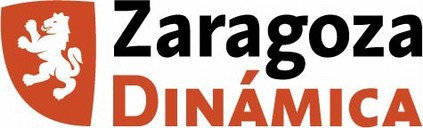 CONVOCATORIA DE SUBVENCIONES PARA LA INCLUSIÓN E INSERCIÓN SOCIOLABORAL 2020  ZARAGOZA DINÁMICA (IMEFEZ)MEMORIA EXPLICATIVA DEL PROYECTOA) INDICADORES DE ACTIVIDADEntidad solicitante: ...........................................................................................................Forma juridica: …..............................................................................................................Año de constitucion: ….....................................................................................................Finalidad social estatutaria: …..........................................................................................................................................................................................................................................................................................................................................................................................................................................................................................................................................................................................................................................................................................................................................Ámbito territorial en el que actua la entidad: Proyectos de inclusion e inserción ejecutados por la entidad, según año:2010 …...................................................................................................2011 .......................................................................................................2012 .......................................................................................................2013 .......................................................................................................2014 .......................................................................................................2015 .......................................................................................................2016 .......................................................................................................2017 .......................................................................................................2018........................................................................................................2019 .......................................................................................................Participantes en el proyecto:Número de personas que participan en el proyecto:.......................Número de personas de las anteriores que pertenezcan a colectivos con especiales dificultades de inserción: …..................................Relación entre el coste del proyecto presentado a la convocatoria de 2020 y el presupuesto de la entidad en el ejercicio 2020.:Dispone de Plan para la Igualdad de mujeres y hombres y / o medidas  de conciliación para el personal laboral:   SÍ			NOAporta Memoria de la Entidad del ultimo ejercicio: 	SÍ		NOFormato en que se presenta: (enlace web, documento físico, documento electrónico)B) INDICADORES DE PROYECTO (no mas de 20 líneas en cada uno de los apartados)DENOMINACIÓN DEL PROYECTO: …...........................................................................Descripción del proyecto:…...........................................................................................................................................................................................................................................................................................................................................................................................................................................................................................................................................................................................Importe del proyecto:........................................................€Gastos corrientes del proyecto (con devengo en 2020): Identificación del proyecto dentro del conjunto de actividades y servicios objeto de la entidad:….............................................................................................................................................................................................................................................................................................................................................................................................................................................................................................................................................................................................................................................................................................................................................................................................................Grado de adecuación y claridad de formulación de necesidades, población y objetivos.: …..........................................................................................................................................................................................................................................................................................................................................................................................................................................................................................................................................................................................................................................................................................................................................Definición de contenido y calendario: …..........................................................................................................................................................................................................................................................................................................................................................................................................................................................................................................................................................................................................................................................................................................................................Adecuación entre las actividades programadas y la consecución de los objetivos 	de la entidad: …..........................................................................................................................................................................................................................................................................................................................................................................................................................................................................................................................................................................................................................................................................................................................................Concreción y pertinencia de la metodología e instrumentos de evaluación para medir los resultados esperados y el proceso realizado: …..........................................................................................................................................................................................................................................................................................................................................................................................................................................................................................................................................................................................................................................................................................................................................Exposición detallada de presupuesto de gastos, ingresos y fuentes de financiación y viabilidad económica del proyecto: (aportar documentación complementaria en su caso) …..........................................................................................................................................................................................................................................................................................................................................................................................................................................................................................................................................................................................................................................................................................................................................Porcentaje del coste del proyecto que cubre la subvención solicitada:Personal contratado específicamente para el desarrollo del proyecto:Número de personas desempleadas pertenecientes a colectivos con especiales dificultades de inserción incluidas en alguno de los apartados del Anexo 7 que han sido o van a ser contradas laboralmente en ejecución del proyecto subvencionado.Trabajo en red con los Servicios de Inserción de Zaragoza Dinámica: SÍ		NONúmero de contrataciones efectuadas en colaboración con Zaragoza Dinamica: …..............Realización de acciones formativas en TICs de una duración mínima de 10 horas dirigidas a las personas objeto de inclusión e inserción social y laboral:Número de acciones formativas: ….....................En relación con la información reflejada al pie de esta página, la entidad manifiesta haber sido  informada tanto de los derechos que le asisten en relación con el uso que de sus datos  personales pudiera  hacerse por el Instituto Municipal de Empleo y Fomento Empresarial  de  Zaragoza, como de la  normativa de protección de datos aplicable.I.C. de Zaragoza, a …... de …........................ de 2020 (Firma del representante y sello de la Entidad)Información básica sobre protección de datosResponsable>>>> INSTITUTO MUNICIPAL DE EMPLEO Y FOMENTO EMPRESARIAL DE ZARAGOZA.Finalidad>>>>Gestionar y tramitar su solicitud de subvención.Realización de envíos a cerca de actividades y eventos organizados desde el INSTITUTO MUNICIPAL DE EMPLEO Y FOMENTO EMPRESARIAL DE ZARAGOZA que pudieran ser de intereses (los envíos se podrán realizar por medios postales o electrónicos). Legitimación>>>> Consentimiento de la persona interesada o de su representante legal.Destinatarios/as>>>> Los datos personales que usted ha facilitado tienen como destinatario INSTITUTO MUNICIPAL DE EMPLEO Y FOMENTO EMPRESARIAL DE ZARAGOZA. No se prevé la transferencia internacional de sus datos personales.Derechos>>>> Tiene derecho a acceder, rectificar y suprimir los datos, así como otros derechos, como se explica en la información adicional, contactando con Instituto Municipal de Empleo y Fomento de Zaragoza C/ Albareda, 4 2ª planta, Zaragoza, 50004, info@zaragozadinamica.esInformación adicional>>>> Se puede consultar la información adicional en: https://web.zaragozadinamica.es/informacion-adicional-sobre- proteccion-de-datos/La Entidad/persona interesada	SI AUTORIZA	NO AUTORIZA el tratamiento de la información de contacto para el envío de información acerca de actividades, eventos y servicios ofertados o participados por el INSTITUTO MUNICIPAL DE EMPLEO Y FOMENTO EMPRESARIAL DE ZARAGOZA.Ámbito territorial municipalÁmbito territorial superior al municipalPRESUPUESTO DE LA ENTIDADCOSTE DEL PROYECTO PORCENTAJE QUE SUPONE…............................................... €…................................€…..............................%Subvencion solicitada a Zaragoza DinamicaImporte: ….....................................€Otras subvenciones publicas solicitadas o recibidas para el mismo proyecto:(Administracion publica concedente)Importe: …..................................... €(Administracion publica concedente)Importe: …..................................... €(Administracion publica concedente)Importe: …..................................... €Gastos corrientes del proyecto ImporteGastos de Personal : Salarios y S. SocialesServicios profesionalesMateriales y soportes de difusión, publicidad y comunicación con Informe preceptivo de Comunicación MunicipalAlquiler de equipos, aulas y localesMaterial fungible de oficina, informático, actividadesSuministros y servicios exteriores ( agua, luz, teléfono, internet, etc)Seguros de la actividad / usuariosMantenimiento y reparacionesOtrosCOSTE TOTAL DEL PROYECTOSUBVENCION SOLICITADA PORCENTAJE DEL PROYECTO QUE CUBRE LA SUBVENCIÓN….................................. €…................................€…..........................…..............................%NOMBRE Y APELLIDOS DE LA PERSONA CONTRATADAFECHA DE ALTA% DE JORNADACONTRATO TEMPORALCONTRATO INDEFINIDONOMBRE Y APELLIDOS DE LA PERSONA CONTRATADAFECHA DE ALTACONTRATO DE DURACION INFERIOR A 1 AÑOCONTRATO DE DURACION DE 1 AÑO O MÁSJORNADA DE TRABAJO DEL 100% JORNADA DE TRABAJO IGUAL O SUPERIOR AL 50%JORNADA DE TRABAJO INFERIOR AL 50%